GULBENES NOVADA DOMES LĒMUMSGulbenēPar nekustamā īpašuma Stradu pagastā ar nosaukumu “Zemturu pļava” atsavināšanuIzskatīts Gulbenes novada Stradu pagasta pārvaldes, reģistrācijas Nr.40900015569, juridiskā adrese: Brīvības iela 8, Gulbene, Gulbenes novads, LV – 4401, 2023.gada 22.marta iesniegums Nr. SR/4.2/23/16 (Gulbenes novada pašvaldībā saņemts 2023.gada 22.martā un reģistrēts ar Nr. GND/5.13.2/23/681-G) ar lūgumu nodot atsavināšanai Gulbenes novada pašvaldībai piederošo zemes vienību ar kadastra apzīmējumu 5090 009 0024, 6,42 ha platībā, kas ietilpst nekustamā īpašuma Stradu pagastā ar nosaukumu “Zemturu pļava”, kadastra numurs 5090 009 0119, sastāvā. Iesniegumā norādīts, ka Gulbenes novada Stradu pagasta pārvalde ir veikusi izvērtēšanu un secinājusi, ka minētās zemes vienības ar kadastra apzīmējumu 5090 009 0024 lietošanas mērķis ir zeme, uz kuras galvenā saimnieciskā darbība ir lauksaimniecība, un zemes vienība nav nepieciešama pašvaldības autonomo funkciju veikšanai, zemes vienību nav saimnieciski izdevīgi uzturēt kā lauksaimniecībā izmantojamo zemi un tā netiks izmantota pašvaldības autonomo funkciju veikšanai. Pamatojoties uz Pašvaldību likuma 10.panta pirmās daļas 16.punktu, kas nosaka, ka dome ir tiesīga izlemt ikvienu pašvaldības kompetences jautājumu; tikai domes kompetencē ir lemt par pašvaldības nekustamā īpašuma atsavināšanu un apgrūtināšanu, kā arī par nekustamā īpašuma iegūšanu, Publiskas personas mantas atsavināšanas likuma 3.panta otro daļu, kas nosaka, ka publisku personu mantas atsavināšanas pamatveids ir mantas pārdošana izsolē; citus mantas atsavināšanas veidus var izmantot tikai šajā likumā paredzētajos gadījumos, 5.panta pirmo daļu, kas cita starpā nosaka, ka atļauju atsavināt atvasinātu publisku personu nekustamo īpašumu dod attiecīgās atvasinātās publiskās personas lēmējinstitūcija, šā panta piekto daļu, kas nosaka, ka lēmumā par nekustamā īpašuma atsavināšanu tiek noteikts arī atsavināšanas veids un, ja nepieciešams, nekustamā īpašuma turpmākās izmantošanas nosacījumi un atsavināšanas tiesību aprobežojumi, 8.panta otro daļu, kas nosaka, ka atsavināšanai paredzētā atvasinātas publiskas personas nekustamā īpašuma novērtēšanu organizē attiecīgās atvasinātās publiskās personas lēmējinstitūcijas noteiktajā kārtībā, atklāti balsojot: ar 13 balsīm "Par" (Ainārs Brezinskis, Aivars Circens, Anatolijs Savickis, Andis Caunītis, Atis Jencītis, Daumants Dreiškens, Guna Pūcīte, Guna Švika, Gunārs Ciglis, Intars Liepiņš, Lāsma Gabdulļina, Mudīte Motivāne, Normunds Mazūrs), "Pret" – nav, "Atturas" – nav, Gulbenes novada dome NOLEMJ:1. NODOT atsavināšanai Gulbenes novada pašvaldībai piederošo nekustamo īpašumu Stradu pagastā ar nosaukumu “Zemturu pļava”, kadastra numurs 5090 009 0119, kas sastāv no zemes vienības ar kadastra apzīmējumu 5090 009 0024, 6,42 ha platībā, atklātā mutiskā izsolē ar augšupejošu soli.2. UZDOT Gulbenes novada pašvaldības Īpašuma novērtēšanas un izsoļu komisijai organizēt lēmuma 1.punktā minētā nekustamā īpašuma novērtēšanu un nosacītās cenas noteikšanu un iesniegt to apstiprināšanai Gulbenes novada domes sēdē.Gulbenes novada domes priekšsēdētājs 						A.CaunītisSagatavoja: L.Bašķere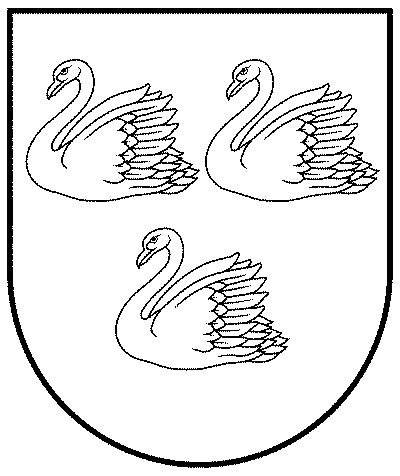 GULBENES NOVADA PAŠVALDĪBAReģ.Nr.90009116327Ābeļu iela 2, Gulbene, Gulbenes nov., LV-4401Tālrunis 64497710, mob.26595362, e-pasts: dome@gulbene.lv, www.gulbene.lv2023.gada 30.martā                                Nr. GND/2023/336                                (protokols Nr.4; 122 .p.)